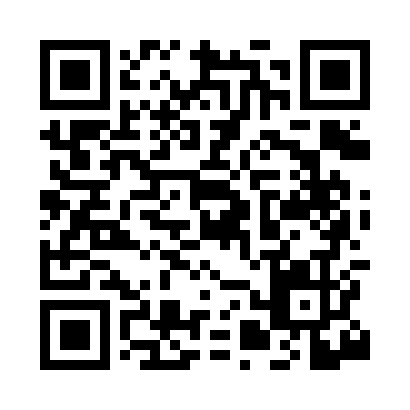 Prayer times for Tapsi, EstoniaWed 1 May 2024 - Fri 31 May 2024High Latitude Method: Angle Based RulePrayer Calculation Method: Muslim World LeagueAsar Calculation Method: HanafiPrayer times provided by https://www.salahtimes.comDateDayFajrSunriseDhuhrAsrMaghribIsha1Wed3:015:291:226:379:1611:352Thu3:005:261:216:399:1811:363Fri2:595:241:216:409:2011:374Sat2:585:211:216:419:2311:385Sun2:575:191:216:439:2511:396Mon2:565:161:216:449:2711:407Tue2:555:141:216:459:2911:418Wed2:545:121:216:469:3211:429Thu2:535:091:216:489:3411:4310Fri2:525:071:216:499:3611:4411Sat2:515:051:216:509:3811:4512Sun2:505:031:216:519:4011:4613Mon2:495:001:216:539:4311:4714Tue2:484:581:216:549:4511:4815Wed2:474:561:216:559:4711:4816Thu2:464:541:216:569:4911:4917Fri2:464:521:216:579:5111:5018Sat2:454:501:216:599:5311:5119Sun2:444:481:217:009:5511:5220Mon2:434:461:217:019:5711:5321Tue2:434:441:217:029:5911:5422Wed2:424:421:217:0310:0111:5523Thu2:414:401:217:0410:0311:5624Fri2:414:391:217:0510:0511:5725Sat2:404:371:227:0610:0711:5726Sun2:394:351:227:0710:0911:5827Mon2:394:341:227:0810:1111:5928Tue2:384:321:227:0910:1212:0029Wed2:384:311:227:1010:1412:0130Thu2:374:291:227:1110:1612:0231Fri2:374:281:227:1110:1712:02